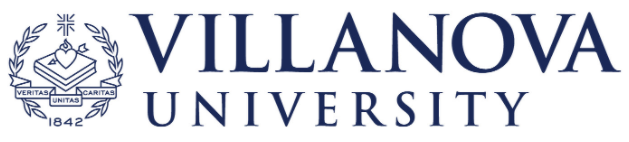 Villanova University-Parking and Transportation800 Lancaster Ave   Garey HallVillanova, PA 19085Ph# 610-519-6989  Fax# 610-519-7004Medical Certification and Treatment ScheduleTo be completed by Treating Medical Professional or when there are multiple medical professionals, the General Practitioner overseeing treatment.The Villanova Parking Office can request additional information from the Medical Professional listed above.Yes	NoMedical Professional SignatureDateStudent/Patient Name and DOBStudent ID#Medical Professional and Practice NameMedical License#SpecialtyPhoneAddressEmailFirst AppointmentMost Recent AppointmentEstimated End Date of TreatmentExpected In-Person Treatment Schedule. Include days, times and location of appointments and treatment. If more space is needed, please attach any additional documentation.